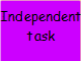 Average maximum temperature in Loompa LandAverage maximum temperature in Sheffield, England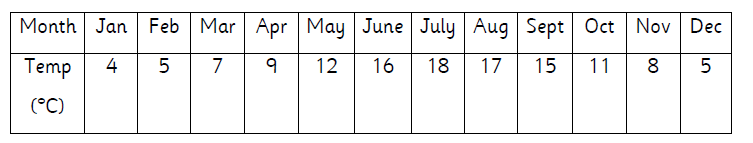 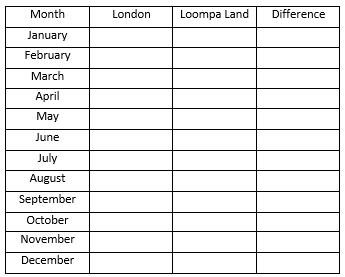 MonthJanFebMarAprMayJuneJulyAugSeptOctNovDecTemp()313131302928282828293030